SEEDS is looking for motivated and enthusiastic people to join our team and your answers to the following questions will help us get an idea about you, your motivation, needs and expectations.We welcome people with a passion and desire to get involved in our work and we kindly ask you to choose a role because of the unique experience and personal development you will receive, not only because you want to visit Iceland.Please answer the following questions in English and be as precise as possible.  Do not worry about language mistakes, that will not count against you.Personal dataFirst name:Family name:Date of birth:Gender:Nationality: Place of birth:E-mail:Phone number:Skype profile:Home address: Do you have any special requirements, e.g. dietary, allergies, medical conditions etc?  If so, please specify below………………………………………………………………………………………………………………………………………………………………………………………………………………………………………………………………………………………………………………………………………………………………………………					Please provide emergency contact details (name, address, phone number and email)………………………………………………………………………………………………………………………………………………………………………………………………………………………………………………………………………………………………………………………………………………………………………………………………………………………………………………………………………………………………………………………………………………………………………Are you currently (please tick?)Studying	Working	Unemployed	Volunteering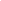 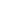 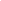 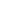 When are you available to volunteer?From: dd/mm/yyyy	.................................................To: dd/mm/yyyy		………………………………………………Do you have a driving licence?Yes	No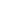 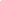 If yes, how long have you held a driving licence and do you have any penalty points?……………………………………………………………………………………………………………………………………………………………………………………….Which role are you applying for?………………………………………………………………………………………………………………………………………………………………………………………	 Please tell us a bit about yourself; your background, hobbies, what you are currently doing and future plans?………………………………………………………………………………………………………………………………………………………………………………………………………………………………………………………………………………………………………………………………………………………………………………………………………………………………………………………………………………………………………………………………………………………………………What does voluntary service mean to you?……………………………………………………………………………………………………………………………………………………………………………………………………………………………………………………………………………………………………………………………………………………………………………………………………………………………………………………………………………………………………………………………………………………………………….Have you previously participated in any other voluntary activities?  If yes, please give details including where, when, time volunteered, type of activity and name of organisations?……………………………………………………………………………………………………………………………………………………………………………………………………………………………………………………………………………………………………………………………………………………………………………………………………………………………………………………………………………………………………………………………………………………………………….Why do you want to be a volunteer?  Why now?……………………………………………………………………………………………………………………………………………………………………………………………………………………………………………………………………………………………………………………………………………………………………………………………………………………………………………………………………………………………………………………………………………………………………….Do you have any concerns about becoming a volunteer?  What challenges do you think you will face?……………………………………………………………………………………………………………………………………………………………………………………………………………………………………………………………………………………………………………………………………………………………………………………………………………………………………………………………………………………………………………………………………………………………………….Why did you choose to volunteer at SEEDS?……………………………………………………………………………………………………………………………………………………………………………………………………………………………………………………………………………………………………………………………………………………………………………………………………………………………………………………………………………………………………………………………………………………………………….Have you previously travelled or lived abroad? If yes please give details; where, when, why and for how long?………………………………………………………………………………………………………………………………………………………………………………………………………………………………………………………………………………………………………………………………………………………………………………………………………………………………………………………………………………………………………………………………………………………………………What personal skills or experience will be useful during your time volunteering in Iceland?  Please give specific examples when you think you can effectively apply these to the role you are applying for?………………………………………………………………………………………………………………………………………………………………………………………………………………………………………………………………………………………………………………………………………………………………………………………………………………………………………………………………………………………………………………………………………………………………………What are you hoping to gain or learn from your time volunteering in Iceland?………………………………………………………………………………………………………………………………………………………………………………………………………………………………………………………………………………………………………………………………………………………………………………………………………………………………………………………………………………………………………………………………………………………………………How would you describe yourself?  We have listed some key words below that may help you, please underline the words which best describes you.AdventurousArtisticAssertiveAthleticCaringConfidentCuriousEnergeticEnthusiasticExtrovertedFlexibleFun-lovingIndependentIntrovertedIntuitiveLeaderListenerMoodyMusicalObservantOrganisedPatientPracticalQuietResponsibleShySociableStubbornTalkativeTidyWorrierPlease add any additional information below that you feel should be considered when reviewing your application………………………………………………………………………………………………………………………………………………………………………………………………………………………………………………………………………………………………………………………………………………………………………………………………………………………………………………………………………………………………………………………………………………………………………